Colchester SSP ‘Activity at home Challenges’Over the next few weeks it will be more important than ever for young people to keep fit and active. The SSP would like to provide you with some challenges and resources for you to try at home.All young people should aim to be physically active for 60 minutes each day.Print off these sheets and keep a log or how active you have been.We would encourage you to do as many of these activities in your gardens, benefiting from the fresh air, as possible.Please ensure you have enough room to do these activities and perform them in a safe manner.We have put together a list of recommended links of videos which can be followed (all are free of charge);Change4life Activities for Childrenhttps://www.nhs.uk/change4lifeCosmic Kids Yoga – Youtubehttps://www.youtube.com/results?search_query=cosmic+yoga+Joe Wicks Kids Workouts – Youtubehttps://www.youtube.com/results?search_query=joe+wicks+kids+workoutImoves Activitieshttps://imoves.com/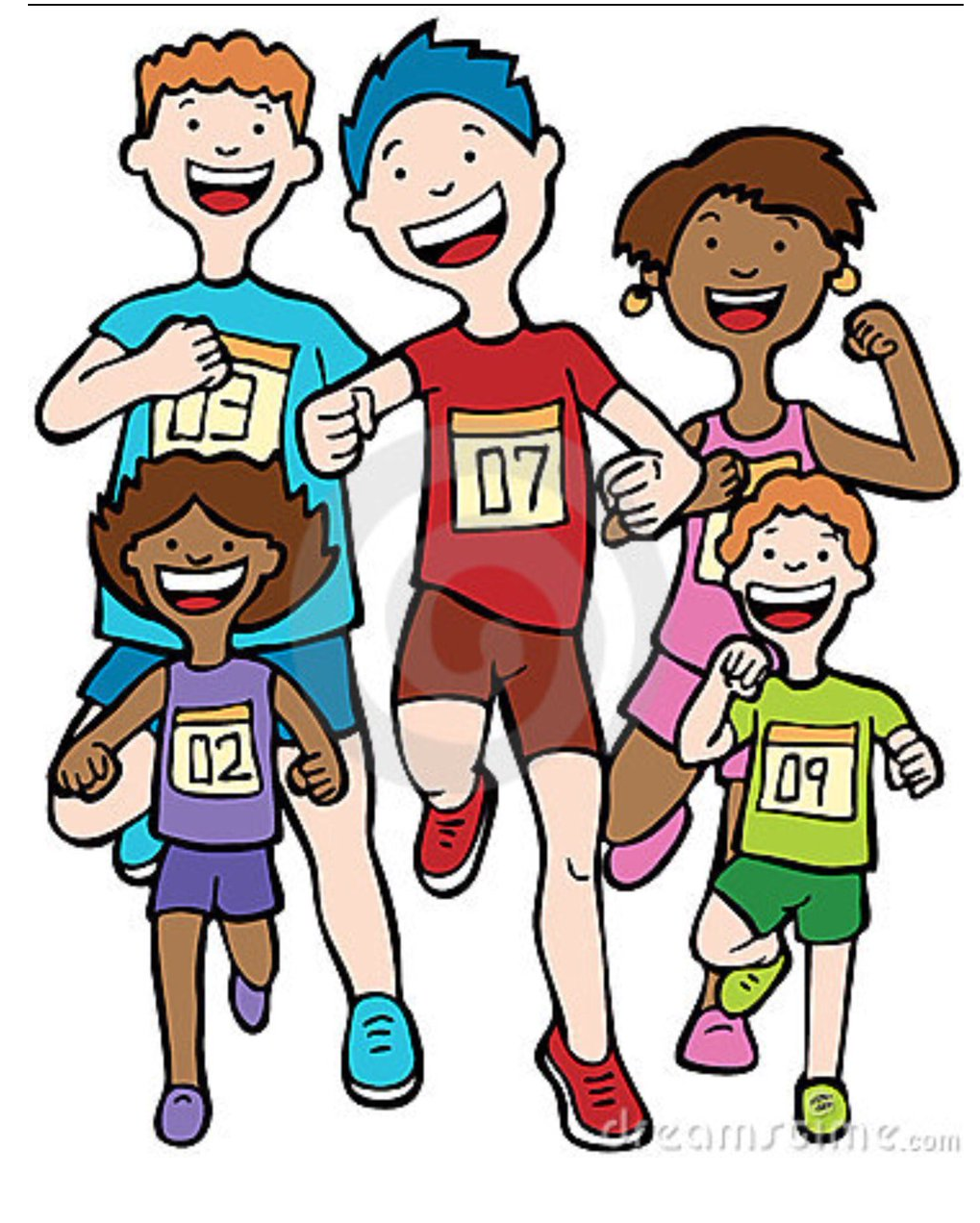 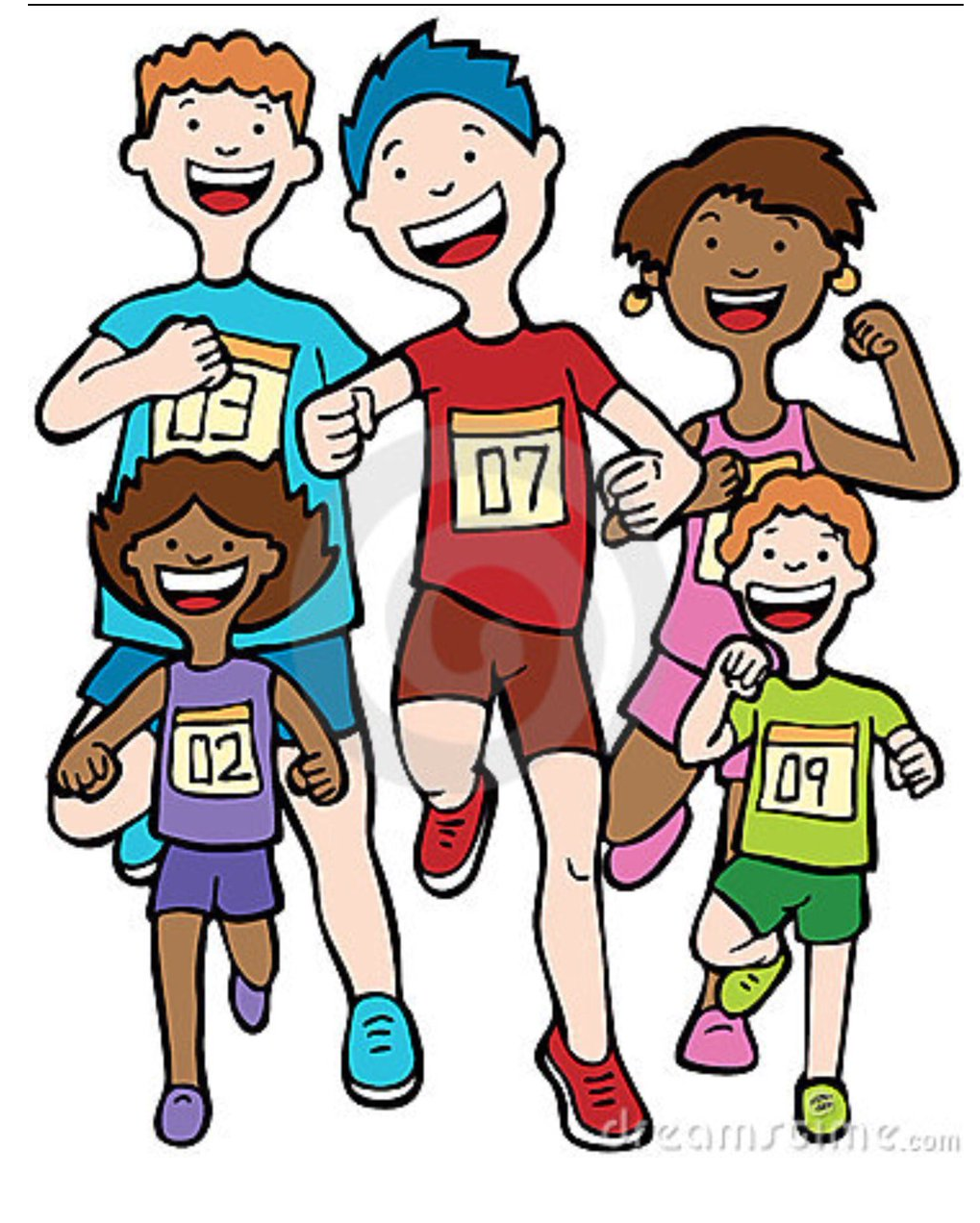 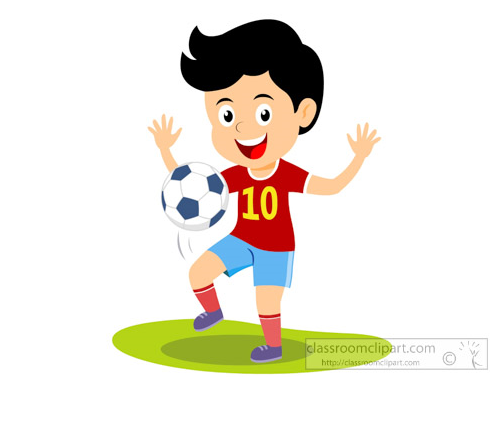 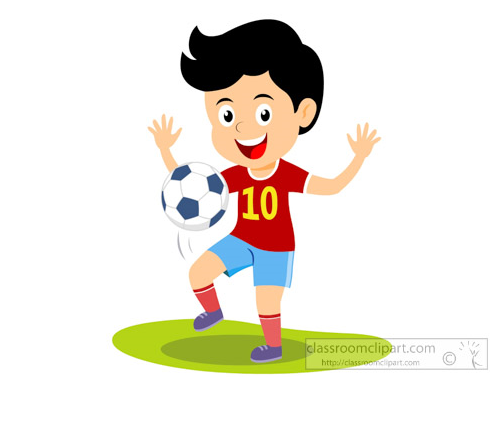 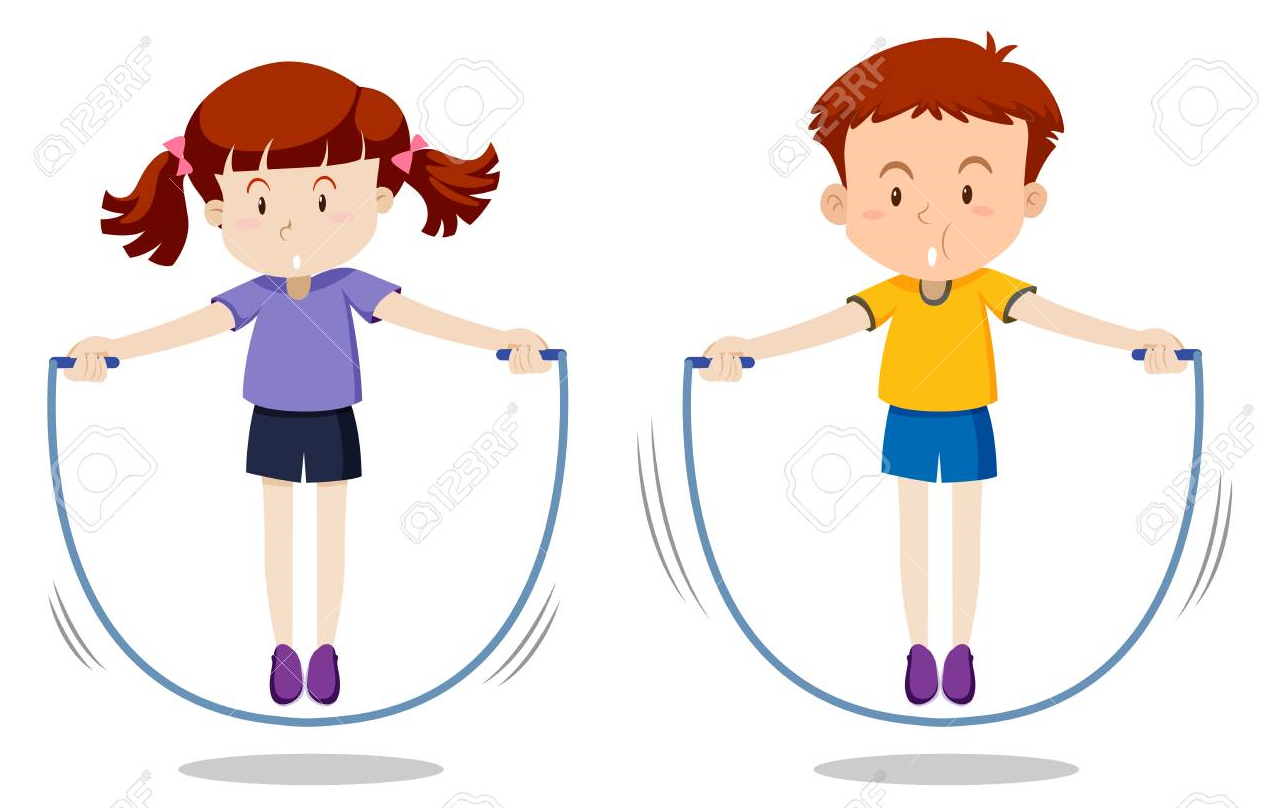 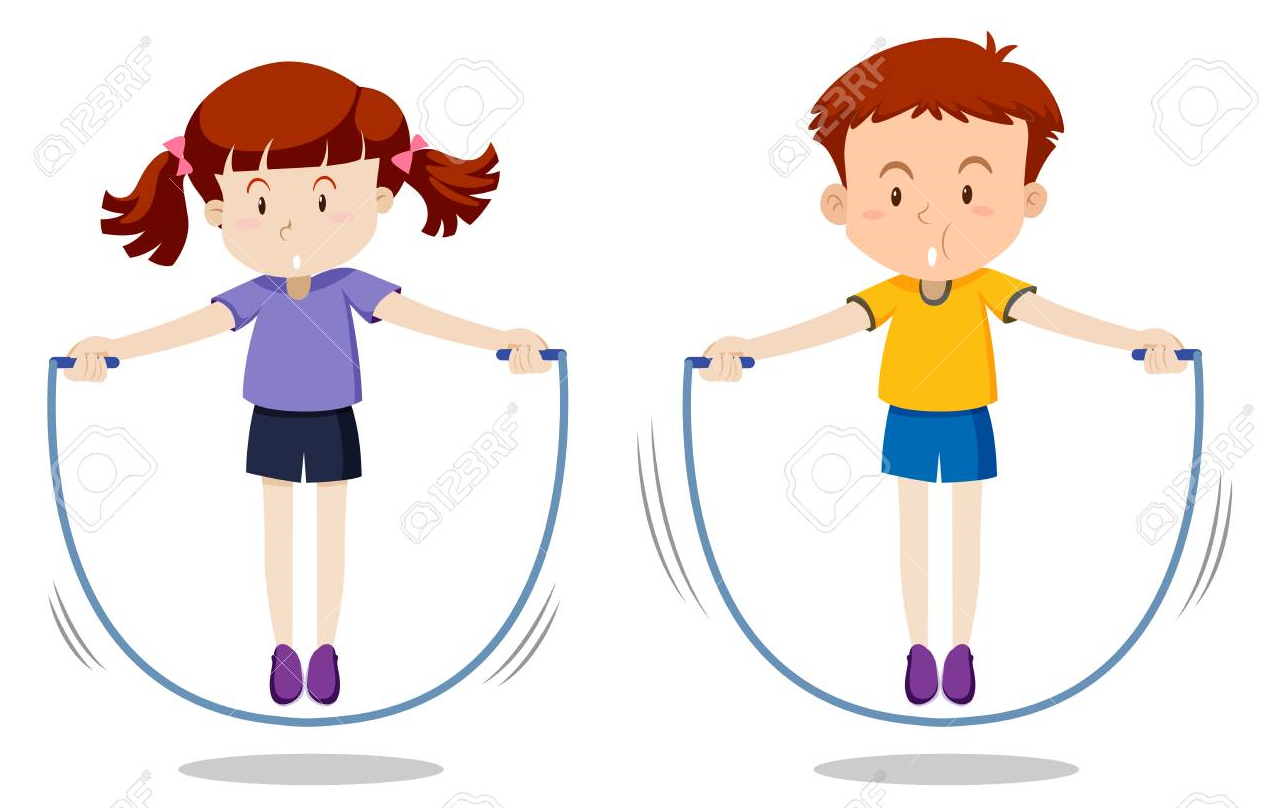 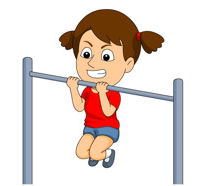 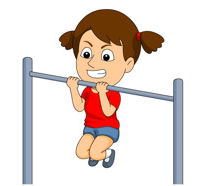 Fitness Fun ActivitiesDateCompleted Skip for 1 minute continuously x 5Squat X 10Hop for 30 seconds on each leg x 5Hold plank position for 30 seconds10 press ups on knees Shuttle runs for 1 minute  x 5Crunch sit ups x 10Sprint on the spot for 30 seconds x 5Stand on one leg, eyes shut (time yourself) – perform on both legsJump as high as you can, then crouch down to floor x 10Personal Challenge SkillsDateCompleted Bounce a ball with one hand, as many times as possible, whilst on the move – perform with both left and rightStand 2 metres from a wall, throw a ball against the wall and try to catch before it touches the floor – both hands x 10 / right hand x 10 / left hand x 10Stand in a star shape / get a family member to stand in front of you / they must roll a ball through your legs / turn and collect the ball as quickly as possibleKeepie uppie challenge using either a racket and a ball or a football – time how long you can keep the ball in the air without dropping itRotate a hoop on your hand / waist / neck / leg / foot – time how long you keep it movingJuggling challenge – use either 2 or 3 scarves or 2 or 3 balls – time how long you keep it movingPlace 6 small objects around you / stand on one leg and reach to pick them up, without falling or putting your foot on the floorUsing whatever you have at home (tiled floor, chalk, tape, etc) make a hopscotch grid and play  Using a ball, pass the ball from one hand to another around legs in a figure of eight – x 10 one way then the otherCreate your own game, which raises your heartrate and is fun to play! Teach this to your family